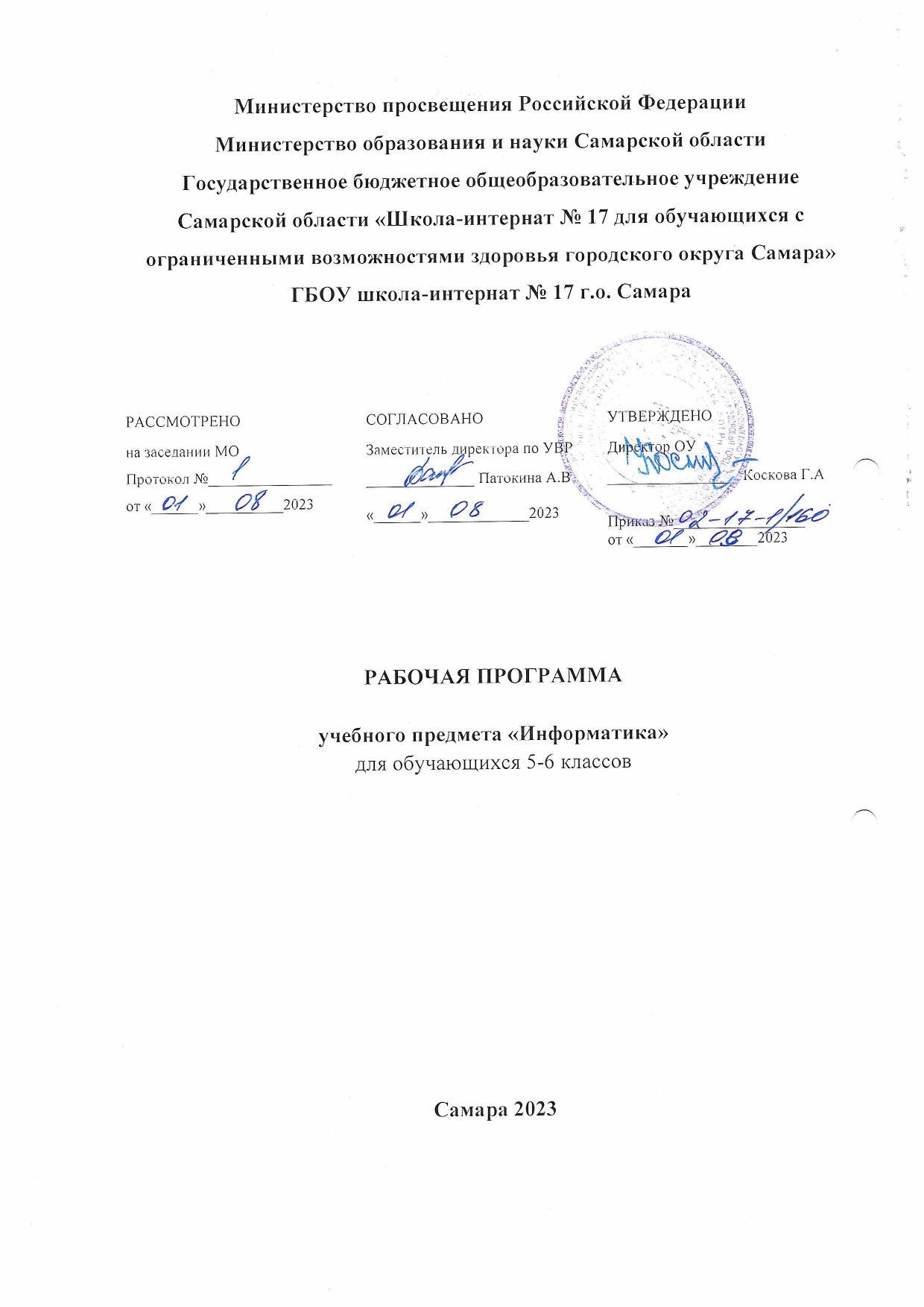 ПОЯСНИТЕЛЬНАЯ ЗАПИСКАРабочая программа даёт даёт представление о целях, общей стратегии обучения, воспитания и развития обучающихся средствами учебного предмета «Информатика» в 5–6 классах; устанавливает рекомендуемое предметное содержание, предусматривает его структурирование по разделам и темам курса, определяет распределение его по классам (годам изучения); даёт примерное распределение учебных часов по тематическим разделам курса и рекомендуемую (примерную) последовательность их изучения с учётом межпредметных и внутрипредметных связей, логики учебного процесса, возрастных особенностей обучающихся. Примерная рабочая программа определяет количественные и качественные характеристики учебного материала для каждого года изучения, в том числе для содержательного наполнения разного вида контроля (промежуточной аттестации обучающихся, всероссийских проверочных работ, государственной итоговой аттестации). Программа является основой для составления авторских учебных программ и учебников, поурочного планирования курса учителем.ЦЕЛИ ИЗУЧЕНИЯ УЧЕБНОГО ПРЕДМЕТА «ИНФОРМАТИКА»Изучение информатики в 5–6 классах вносит значительный вклад в достижение главных целей основного общего образования, обеспечивая: формирование ряда метапредметных понятий, в том числе понятий «объект», «система», «модель», «алгоритм» и др., как необходимого условия для успешного продолжения учебно-познавательной деятельности и основы научного мировоззрения;формирование алгоритмического стиля мышления как необходимого условия профессиональной деятельности в современном высокотехнологичном обществе; формирование необходимых для успешной жизни в меняющемся мире универсальных учебных действий (универсальных компетентностей) на основе средств и методов информатики и информационных технологий, в том числе овладение умениями работать с различными видами информации, самостоятельно планировать и осуществлять индивидуальную и коллективную информационную деятельность, представлять и оценивать её результаты;формирование цифровых навыков, в том числе ключевых компетенций цифровой экономики, таких, как базовое программирование, основы работы с данными, коммуникация в современных цифровых средах, информационная безопасность; воспитание ответственного и избирательного отношения к информации.ОБЩАЯ ХАРАКТЕРИСТИКА УЧЕБНОГО ПРЕДМЕТА «ИНФОРМАТИКА».Учебный предмет «Информатика» в основном общем образовании отражает:— сущность информатики как научной дисциплины, изучающей закономерности протекания и возможности автоматизации информационных процессов в различных системах;— основные области применения информатики, прежде всего информационные технологии, управление и социальную сферу; — междисциплинарный характер информатики и информационной деятельности.Современная школьная информатика оказывает существенное влияние на формирование мировоззрения школьника, его жизненную позицию, закладывает основы понимания принципов функционирования и использования информационных технологий как необходимого инструмента практически любой деятельности и одного из наиболее значимых технологических достижений современной цивилизации. Многие предметные знания и способы деятельности, освоенные обучающимися при изучении информатики, находят применение как в рамках образовательного процесса при изучении других предметных областей, так и в иных жизненных ситуациях, становятся значимыми для формирования качеств личности, т. е. ориентированы на формирование 
метапредметных и личностных результатов обучения.Учебный предмет «Информатика» в основном общем образовании интегрирует в себе:цифровую грамотность, приоритетно формируемую на ранних этапах обучения, как в рамках отдельного предмета, так и в процессе информационной деятельности при освоении всех без исключения учебных предметов;теоретические основы компьютерных наук, включая основы теоретической информатики и практического программирования, изложение которых осуществляется в соответствии с принципом дидактической спирали: вначале (в младших классах) осуществляется общее знакомство обучающихся с предметом изучения, предполагающее учёт имеющегося у них опыта; затем последующее развитие и обогащение предмета изучения, создающее предпосылки для научного обобщения в старших классах;информационные технологии как необходимый инструмент практически любой деятельности и одного из наиболее значимых технологических достижений современной цивилизации. Цели и задачи изучения информатики на уровне основного общего образования определяют структуру основного содержания учебного предмета в виде следующих четырёх тематических разделов: 1) цифровая грамотность; 2) теоретические основы информатики; 3) алгоритмы и программирование; 4) информационные технологии.МЕСТО УЧЕБНОГО ПРЕДМЕТА «ИНФОРМАТИКА» В УЧЕБНОМ ПЛАНЕ.	Обязательная часть учебного плана примерной основной образовательной программы основного общего образования не предусматривает обязательное изучение курса информатики в 5–6 классах Время на данный курс образовательная организация может выделить за счёт части учебного плана, формируемой участниками образовательных отношений Программа по информатике для 5–6 классов составлена из расчёта общей учебной нагрузки 68 часов за 2 года обучения: 1 час в неделю в 5 классе и 1 час в неделю в 6 классе Первое знакомство современных школьников с базовыми понятиями информатики происходит на уровне начального общего образования в рамках логико-алгоритмической линии курса математики; в результате изучения всех без исключения предметов на уровне начального общего образования начинается формирование компетентности учащихся в сфере информационно-коммуникационных технологий (ИКТ), необходимой им для дальнейшего обучения Курс информатики основной школы опирается на опыт постоянного применения ИКТ, уже имеющийся у учащихся, даёт теоретическое осмысление, интерпретацию и обобщение этого опыта Изучение информатики в 5–6 классах поддерживает непрерывность подготовки школьников в этой области и обеспечивает необходимую теоретическую и практическую базу для изучения курса информатики основной школы в 7–9 классах СОДЕРЖАНИЕ УЧЕБНОГО ПРЕДМЕТА«ИНФОРМАТИКА»5 классЦифровая грамотностьПравила гигиены и безопасности при работе с компьютерами, мобильными устройствами и другими элементами цифрового окружения Компьютер — универсальное вычислительное устройство, работающее по программе Мобильные устройства Основные компоненты персональных компьютеров и мобильных устройств Процессор Оперативная и долговременная память Устройства ввода и вывода Программы для компьютеров Пользователи и программисты Прикладные программы (приложения), системное программное обеспечение (операционные системы) Запуск и завершение работы программы (приложения) Имя файла (папки, каталога) Сеть Интернет Веб-страница, веб-сайт. Браузер. Поиск информации на веб-странице. Поисковые системы. Поиск информации по ключевым словам и по изображению. Достоверность информации, полученной из Интернета Правила безопасного поведения в Интернете. Процесс аутентификации. Виды аутентификации (аутентификация по паролям, аутентификация с помощью SMS, биометрическая аутентификация, аутентификация через географическое местоположение, многофакторная аутентификация). Пароли для аккаунтов в социальных сетях. Кибербуллинг Теоретические основы информатикиИнформация в жизни человека. Способы восприятия информации человеком. Роль зрения в получении человеком информации. Компьютерное зрение.Действия с информацией. Кодирование информации. Данные — записанная (зафиксированная) информация, которая может быть обработана автоматизированной системой.Искусственный интеллект и его роль в жизни человека. Алгоритмизация и основы программированияПонятие алгоритма. Исполнители алгоритмов. Линейные алгоритмы. Циклические алгоритмы. Составление программ для управления исполнителем в среде блочного или текстового программирования.Информационные технологииГрафический редактор. Растровые рисунки. Пиксель. Использование графических примитивов. Операции с фрагментами изображения: выделение, копирование, поворот, отражение. Текстовый редактор. Правила набора текста. Текстовый процессор. Редактирование текста. Проверка правописания. Расстановка переносов. Свойства символов. Шрифт. Типы шрифтов (рубленые, с засечками, моноширинные). Полужирное и курсивное начертание. Свойства абзацев: границы, абзацный отступ, интервал, выравнивание. Вставка изображений в текстовые документы. Обтекание изображений текстом.Компьютерные презентации. Слайд. Добавление на слайд текста и изображений. Работа с несколькими слайдами. 6 классЦифровая грамотностьТипы компьютеров: персональные компьютеры, встроенные компьютеры, суперкомпьютеры. Иерархическая файловая система. Файлы и папки (каталоги). Путь к файлу (папке, каталогу). Полное имя файла (папки, каталога). Работа с файлами и каталогами средствами операционной системы: создание, копирование, перемещение, переименование и удаление файлов и папок (каталогов). Поиск файлов средствами операционной системы. Компьютерные вирусы и другие вредоносные программы. Программы для защиты от вирусов. Встроенные антивирусные средства операционных систем Теоретические основы информатикиИнформационные процессы. Получение, хранение, обработка и передача информации (данных) Двоичный код. Представление данных в компьютере как текстов в двоичном алфавите. Количество всевозможных слов (кодовых комбинаций) фиксированной длины в двоичном алфавите. Преобразование любого алфавита к двоичному Информационный объём данных. Бит — минимальная единица количества информации — двоичный разряд. Байт, килобайт, мегабайт, гигабайт. Характерные размеры файлов различных типов (страница текста, электронная книга, фотография, запись песни, видеоклип, полнометражный фильм) Алгоритмизация и основы программированияСреда текстового программирования. Управление исполнителем (например, исполнителем Черепаха). Циклические алгоритмы. Переменные. Разбиение задачи на подзадачи, использование вспомогательных алгоритмов (процедур). Процедуры с параметрами. Информационные технологииВекторная графика. Создание векторных рисунков встроенными средствами текстового процессора или других программ (приложений). Добавление векторных рисунков в документы. Текстовый процессор. Структурирование информации с помощью списков. Нумерованные, маркированные и многоуровневые списки. Добавление таблиц в текстовые документы.Создание компьютерных презентаций. Интерактивные элементы. Гиперссылки.ПЛАНИРУЕМЫЕ ОБРАЗОВАТЕЛЬНЫЕ РЕЗУЛЬТАТЫ	Изучение информатики в 5–6 классах направлено на достижение обучающимися следующих личностных, метапредметных и предметных результатов освоения учебного предмета ЛИЧНОСТНЫЕ РЕЗУЛЬТАТЫЛичностные результаты имеют направленность на решение задач воспитания, развития и социализации обучающихся средствами предмета Патриотическое воспитание:ценностное отношение к отечественному культурному, историческому и научному наследию; понимание значения информатики как науки в жизни современного общества; заинтересованность в научных знаниях о цифровой трансформации современного общества Духовно-нравственное воспитание:ориентация на моральные ценности и нормы в ситуациях нравственного выбора; готовность оценивать своё поведение и поступки, а также поведение и поступки других людей с позиции нравственных и правовых норм с учётом осознания последствий поступков; активное неприятие асоциальных поступков, в том числе в сети Интернет. Гражданское воспитание:представление о социальных нормах и правилах межличностных отношений в коллективе, в том числе в социальных сообществах; соблюдение правил безопасности, в том числе навыков безопасного поведения в интернет-среде; ориентация на совместную деятельность при выполнении учебных, познавательных задач, создании учебных проектов; стремление к взаимопониманию и взаимопомощи в процессе этой учебной деятельности; стремление оценивать своё поведение и поступки своих товарищей с позиции нравственных и правовых норм с учётом осознания последствий поступков Ценности научного познания:наличие представлений об информации, информационных процессах и информационных технологиях, соответствующих современному уровню развития науки и общественной практики; интерес к обучению и познанию; любознательность; стремление к самообразованию;овладение начальными навыками исследовательской деятельности, установка на осмысление опыта, наблюдений, поступков стремление совершенствовать пути достижения индивидуального и коллективного благополучия;наличие базовых навыков самостоятельной работы с учебными текстами, справочной литературой, разнообразными средствами информационных технологий, а также умения самостоятельно определять цели своего обучения, ставить и формулировать для себя новые задачи в учёбе и познавательной деятельности, развивать мотивы и интересы своей познавательной деятельности Формирование культуры здоровья:установка на здоровый образ жизни, в том числе и за счёт освоения и соблюдения требований безопасной эксплуатации средств ИКТ Трудовое воспитание:интерес к практическому изучению профессий в сферах профессиональной деятельности, связанных с информатикой, программированием и информационными технологиями, основанных на достижениях науки информатики и научно-технического  прогресса Экологическое воспитание:наличие представлений о глобальном характере экологических проблем и путей их решения, в том числе с учётом возможностей ИКТ Адаптация обучающегося к изменяющимся условиям социальной среды:освоение обучающимися социального опыта, основных социальных ролей, соответствующих ведущей деятельности возраста, норм и правил общественного поведения, форм социальной жизни в группах и сообществах, в том числе в виртуальном пространстве МЕТАПРЕДМЕТНЫЕ РЕЗУЛЬТАТЫМетапредметные результаты освоения образовательной про граммы по информатике отражают овладение универсальными учебными действиями — познавательными, коммуникативными, регулятивными Универсальные познавательные действияБазовые логические действия:умение определять понятия, создавать обобщения, устанавливать аналогии, классифицировать, самостоятельно выбирать основания и критерии для классификации, устанавливать причинно-следственные связи, строить логические рассуждения, делать умозаключения (индуктивные, дедуктивные и по аналогии) и выводы;умение создавать, применять и преобразовывать знаки и символы, модели и схемы для решения учебных и познавательных задач;самостоятельно выбирать способ решения учебной задачи (сравнивать несколько вариантов решения, выбирать наиболее подходящий с учётом самостоятельно выделенных критериев) Базовые исследовательские действия:формулировать вопросы, фиксирующие разрыв между реальными желательным состоянием ситуации, объекта, и самостоятельно устанавливать искомое и данное;оценивать применимость и достоверность информации, по лученной в ходе исследования;прогнозировать возможное дальнейшее развитие процессов, событий и их последствия в аналогичных или сходных ситуациях, а также выдвигать предположения об их развитии в новых условиях и контекстах Работа с информацией:выявлять дефицит информации, данных, необходимых для решения поставленной задачи;применять основные методы и инструменты при поиске и отборе информации из источников с учётом предложенной учебной задачи и заданных критериев;выбирать, анализировать, систематизировать и интерпретировать информацию различных видов и форм представления;выбирать оптимальную форму представления информации и иллюстрировать решаемые задачи несложными схемами, диаграммами, иными графическими объектами и их комбинациями;оценивать достоверность информации по критериям, предложенным учителем или сформулированным самостоятельно;запоминать и систематизировать информацию Универсальные коммуникативные действияОбщение:сопоставлять свои суждения с суждениями других участников диалога, обнаруживать различие и сходство позиций;публично представлять результаты выполненного опыта (эксперимента, исследования, проекта);выбирать формат выступления с учётом задач презентации и особенностей аудитории и в соответствии с ним составлять устные и письменные тексты с использованием иллюстративных материалов Совместная деятельность (сотрудничество):понимать и использовать преимущества командной и индивидуальной работы при решении конкретной проблемы, в том числе при создании информационного продукта;принимать цель совместной информационной деятельности по сбору, обработке, передаче, формализации информации; коллективно строить действия по её достижению: распределять роли, договариваться, обсуждать процесс и результат совместной работы;выполнять свою часть работы с информацией или информационным продуктом, достигая качественного результата по своему направлению и координируя свои действия с другими членами команды;оценивать качество своего вклада в общий информационный продукт по критериям, самостоятельно сформулированным участниками взаимодействия;сравнивать результаты с исходной задачей и вклад каждого члена команды в достижение результатов, разделять сферу ответственности и проявлять готовность к предоставлению отчёта перед группой Универсальные регулятивные действияСамоорганизация:выявлять в жизненных и учебных ситуациях проблемы, требующие решения;составлять алгоритм решения задачи (или его часть), выбирать способ решения учебной задачи с учётом имеющихся ресурсов и собственных возможностей, аргументировать вы бор варианта решения задачи;составлять план действий (план реализации намеченного алгоритма решения), корректировать предложенный алгоритм с учётом получения новых знаний об изучаемом объектеСамоконтроль (рефлексия):владеть способами самоконтроля, самомотивации и рефлексии;учитывать контекст и предвидеть трудности, которые могут возникнуть при решении учебной задачи, адаптировать решение к меняющимся обстоятельствам;вносить коррективы в деятельность на основе новых обстоятельств, изменившихся ситуаций, установленных ошибок, возникших трудностей;оценивать соответствие результата цели и условиям. Эмоциональный интеллект:ставить себя на место другого человека, понимать мотивы и намерения другого Принятие себя и других:осознавать невозможность контролировать всё вокруг даже в условиях открытого доступа к любым объёмам информации ПРЕДМЕТНЫЕ РЕЗУЛЬТАТЫ5	класссоблюдать правила гигиены и безопасности при работе с компьютером и другими элементами цифрового окружения; иметь представление о правилах безопасного поведения в Интернете;называть основные компоненты персональных компьютеров и мобильных устройств, объяснять их назначение;понимать содержание понятий «программное обеспечение», «операционная система», «файл»;искать информацию в Интернете (в том числе по ключевым словам, по изображению); критически относиться к найден ной информации, осознавая опасность для личности и общества распространения вредоносной информации; запускать прикладные программы (приложения) и завершать их работу;пояснять на примерах смысл понятий «алгоритм», «исполнитель», «программа управления исполнителем», «искусственный интеллект»;составлять программы для управления исполнителем в среде блочного или текстового программирования с использованием последовательного выполнения операций и циклов;создавать, редактировать, форматировать и сохранять текстовые документы; знать правила набора текстов; использовать автоматическую проверку правописания; устанавливать свойства отдельных символов, слов и абзацев; иллюстрировать документы с помощью изображений;создавать и редактировать растровые изображения; использовать инструменты графического редактора для выполнения операций с фрагментами изображения;создавать компьютерные презентации, включающие текстовую и графическую информацию 6	классориентироваться в иерархической структуре файловой системы: записывать полное имя файла или папки (каталога), путь к файлу или папке (каталогу);работать с файловой системой персонального компьютера с использованием графического интерфейса: создавать, ко пировать, перемещать, переименовывать и удалять файлы и папки (каталоги), выполнять поиск файлов;защищать информацию, в том числе персональные данные, от вредоносного программного обеспечения с использованием встроенных в операционную систему или распространяемых отдельно средств защиты;пояснять на примерах смысл понятий «информационный процесс», «обработка информации», «хранение информации», «передача информации»;иметь представление об основных единицах измерения ин формационного объёма данных;сравнивать размеры текстовых, графических, звуковых фай лов и видеофайлов;разбивать задачи на подзадачи;составлять программы для управления исполнителем в среде текстового программирования, в том числе с использованием циклов и вспомогательных алгоритмов (процедур) с параметрами;объяснять различие между растровой и векторной графикой;создавать простые векторные рисунки и использовать их для иллюстрации создаваемых документов;создавать и редактировать текстовые документы, содержащие списки, таблицы;создавать интерактивные компьютерные презентации, в том числе с элементами анимации.ТЕМАТИЧЕСКОЕ ПЛАНИРОВАНИЕ ПО УЧЕБНОМУ ПРЕДМЕТУ «ИНФОРМАТИКА» 5 класс Календарно-тематическое планирование 5 классТЕМАТИЧЕСКОЕ ПЛАНИРОВАНИЕ ПО УЧЕБНОМУ ПРЕДМЕТУ «ИНФОРМАТИКА» 6 классКалендарно-тематическое планирование 6 классУЧЕБНО-МЕТОДИЧЕСКОЕ ОБЕСПЕЧЕНИЕ ОБРАЗОВАТЕЛЬНОГО ПРОЦЕССАОБЯЗАТЕЛЬНЫЕ УЧЕБНЫЕ МАТЕРИАЛЫ ДЛЯ УЧЕНИКА •	https://resh.edu.ru/•	https://infourok.ru•	https://www.yaklass.ru/•	https://interneturok.ru/МЕТОДИЧЕСКИЕ МАТЕРИАЛЫ ДЛЯ УЧИТЕЛЯЦИФРОВЫЕ ОБРАЗОВАТЕЛЬНЫЕ РЕСУРСЫ И РЕСУРСЫ СЕТИ ИНТЕРНЕТ•	https://resh.edu.ru/•	https://infourok.ru•	https://www.yaklass.ru•	https://interneturok.ru/№ п/пНаименование разделов и тем программыКоличество часовЭлектронные (цифровые) образовательные ресурсы1Цифровая грамотность6Российская электронная школаБиблиотека ЦОКИнфоурокВидеоуроки 2Теоретические основы информатики6Российская электронная школаБиблиотека ЦОКИнфоурокВидеоуроки 3Алгоритмизация и основы программирования10Российская электронная школаБиблиотека ЦОКИнфоурокВидеоуроки 4Информационные технологии12Российская электронная школаБиблиотека ЦОКИнфоурокВидеоуроки Итого 34№
п/пТема урокаКол-во часовКЭСЭлектронные ресурсыКоррекционные задачи1.Цели изучения курса. Компьютер – универсальное вычислительное устройство. ТБ11.1https://lesson.edu.ru/lesson/184ac926-dd19-4ea9-9ddd-6c9646807890?backUrl=%2F05%2F07 Формирование опыта
использования
информационных ресурсов
общества и электронных
средств связи в учебной и
практической
деятельности.2.Устройства компьютера11.42.1https://school.infourok.ru/videouroki/c15eafc7-7170-4f3b-abec-99c5de15919e Формирование опытаиспользованияинформационных ресурсовобщества и электронныхсредств связи в учебной ипрактическойдеятельности.3.Программа. ПР Стандартные программы1https://school.infourok.ru/videouroki/914da7fb-f2a6-4243-807c-738b896fbf9c Формирование устойчивоймотивации к изучению изакреплению нового, ксамостоятельной иколлективнойдеятельности.4.Файл папки. ПР Сохранение документа12.1https://school.infourok.ru/videouroki/914da7fb-f2a6-4243-807c-738b896fbf9c Формирование уменияполучать и сохранятьинформацию, находитьисточники информации.5.Интернет. Основные сервисы.12.7https://school.infourok.ru/videouroki/e13912fd-d471-4f84-91fc-393ed814b9d0 Приобретение опытаиспользованияинформационныхресурсов общества вучебной деятельности.Формированиеинформационнойкартины мира.6.Правила безопасности в сети. ПР Поиск в сети Интернет12.7https://school.infourok.ru/videouroki/e13912fd-d471-4f84-91fc-393ed814b9d0 Приобретение опытаиспользованияинформационныхресурсов общества вучебной деятельности.Формированиеинформационнойкартины мира.7.Как мы познаем окружающий мир1Формирование опытаиспользованияинформационных ресурсовобщества и электронныхсредств связи в учебной ипрактическойдеятельности.8.Информационные процессы1Развитие навыковсамопроверки,самоконтроля.9.Обработка информации1Развитие навыковсамопроверки,самоконтроля.10.Алгоритм и исполнитель1https://resh.edu.ru/subject/lesson/5492/start/10410/ Формирование навыковиспользованияинформационныхресурсов в учебнойдеятельности.Осмысление мотивовсвоих действий прирешении учебных задач.Формирование словеснологического мышления.11.Алгоритмические конструкции1https://school.infourok.ru/videouroki/111e491e-f12c-49b1-930d-819ad76c792a Формирование навыковиспользованияинформационныхресурсов в учебнойдеятельности.Осмысление мотивовсвоих действий прирешении учебных задач.Формирование словеснологического мышления.12.Конструирование алгоритма в среде исполнителя Робот1Формирование опытаиспользованияинформационных ресурсовобщества и электронныхсредств связи в учебной ипрактическойдеятельности.13.Линейный алгоритм для Робота1Формирование опытаиспользованияинформационных ресурсовобщества и электронныхсредств связи в учебной ипрактическойдеятельности.14.Ветвление1https://school.infourok.ru/videouroki/111e491e-f12c-49b1-930d-819ad76c792a Развитие навыковсамопроверки,самоконтроля.15.Цикл1https://school.infourok.ru/videouroki/111e491e-f12c-49b1-930d-819ad76c792a Развитие навыковсамопроверки,самоконтроля.16Сложные условия1https://school.infourok.ru/videouroki/111e491e-f12c-49b1-930d-819ad76c792a Развитие навыковсамопроверки,самоконтроля.17Цикл с условием1https://school.infourok.ru/videouroki/111e491e-f12c-49b1-930d-819ad76c792a Развитие навыковсамопроверки,самоконтроля.18Решение задач1https://school.infourok.ru/videouroki/73bb0b80-c462-4b09-b237-0228051b8936 Формирование навыковиспользованияинформационныхресурсов в учебнойдеятельности.Осмысление мотивовсвоих действий прирешении учебных задач.Формирование словеснологического мышления.19Вспомогательный алгоритм1Формирование навыковиспользованияинформационныхресурсов в учебнойдеятельности.Осмысление мотивовсвоих действий прирешении учебных задач.Формирование словеснологического мышления.20Компьютерная графика. Интерфейс графического редактора.12.3https://school.infourok.ru/videouroki/3a0c2cf9-2bed-4107-86fe-7467f0674b63 Формированиеответственногоотношения к учению,готовности испособностиобучающихся ксаморазвитию исамообразованию на основе мотивации кобучению и познанию.21Основные инструменты графического редактора. ПР Рисуем открытку12.3https://school.infourok.ru/videouroki/3a0c2cf9-2bed-4107-86fe-7467f0674b63 Формированиеответственногоотношения к учению,готовности испособностиобучающихся ксаморазвитию исамообразованию на основе мотивации кобучению и познанию.22Основные операции над графическим фрагментом. ПР Узоры12.3https://school.infourok.ru/videouroki/3a0c2cf9-2bed-4107-86fe-7467f0674b63 Формированиеответственногоотношения к учению,готовности испособностиобучающихся ксаморазвитию исамообразованию на основе мотивации кобучению и познанию.23Набор текста. ПР Сохранение документа12.3https://school.infourok.ru/videouroki/06a3f823-4342-412e-90a1-d62b82951d3d Формированиецелостногомировоззрения,соответствующегосовременному уровнюразвития науки.24Начальная позиция пальцев на клавиатуре. ПР Клавиатурный тренажер12.3https://school.infourok.ru/videouroki/06a3f823-4342-412e-90a1-d62b82951d3d Формированиецелостногомировоззрения,соответствующегосовременному уровнюразвития науки.25Элементы текстового документа.12.3https://school.infourok.ru/videouroki/06a3f823-4342-412e-90a1-d62b82951d3d Формированиецелостногомировоззрения,соответствующегосовременному уровнюразвития науки.26Свойства символа. ПР Форматируем12.3https://school.infourok.ru/videouroki/06a3f823-4342-412e-90a1-d62b82951d3d Формированиецелостногомировоззрения,соответствующегосовременному уровнюразвития науки.27Свойства абзаца. ПР Оформить по образцу12.3https://school.infourok.ru/videouroki/06a3f823-4342-412e-90a1-d62b82951d3d Формированиецелостногомировоззрения,соответствующегосовременному уровнюразвития науки.28Автоматизация редактирования. Автозамена, поиск, замена.1https://school.infourok.ru/videouroki/06a3f823-4342-412e-90a1-d62b82951d3d Формированиецелостногомировоззрения,соответствующегосовременному уровнюразвития науки.29Слайд шоу. ПР Создаем слайдшоу1https://school.infourok.ru/videouroki/641d6def-a7db-4b1c-88d8-fc1285acc682 Формирование опытаиспользованияинформационных ресурсовобщества и электронныхсредств связи в учебной ипрактическойдеятельности.30Анимация1https://school.infourok.ru/videouroki/641d6def-a7db-4b1c-88d8-fc1285acc682 Формирование опытаиспользованияинформационных ресурсовобщества и электронныхсредств связи в учебной ипрактическойдеятельности.31Презентация по теме: «История вычислительной техники»1https://school.infourok.ru/videouroki/641d6def-a7db-4b1c-88d8-fc1285acc682 Формирование опытаиспользованияинформационных ресурсовобщества и электронныхсредств связи в учебной ипрактическойдеятельности.32Промежуточная аттестация в форме ИКР (Тест)1https://school.infourok.ru/videouroki/641d6def-a7db-4b1c-88d8-fc1285acc682 Формирование опытаиспользованияинформационных ресурсовобщества и электронныхсредств связи в учебной ипрактическойдеятельности.33Резерв1Формирование опытаиспользованияинформационных ресурсовобщества и электронныхсредств связи в учебной ипрактическойдеятельности.34Резерв1Формирование опытаиспользованияинформационных ресурсовобщества и электронныхсредств связи в учебной ипрактическойдеятельности.ВсегоВсего34№ п/пНаименование разделов и тем программыКол-во часовЭлектронные (цифровые) образовательные ресурсы1Цифровая грамотность 10Российская электронная школаИнфоурокВидеоуроки2Теоретические основы информатики10Российская электронная школаИнфоурокВидеоуроки3Алгоритмизация и основы программирования14Российская электронная школаИнфоурокВидеоурокиИтого 34№
п/пТема урокаКол-во часовКЭСЭлектронные ресурсыКоррекционные задачи1Компьютер11.1.1https://school.infourok.ru/videouroki/51bb7f8b-78de-4d1c-9669-5c96f07d1c77 Формирование понимания значениянавыков работы накомпьютере для учебы и жизни.2Файл и папки11.1.2Формирование чувства личной ответственности за качество окружающейинформационнойсреды.3Свойства файлов. Оценка количественных параметров у файла11.1.2Формирование чувства личной ответственности за качество окружающейинформационнойсреды.4Защитаот вредоносных программ1Формирование способности увязатьучебное содержаниес жизненным опытом.5Информация и ее свойства11.1.2https://resh.edu.ru/subject/lesson/6469/start/15059/ Формирование понимания навыков работы на компьютередля учебы и жизни.6Формы представления информации.11.1.2https://resh.edu.ru/subject/lesson/6469/start/15059/ Формирование понимания навыков работы на компьютередля учебы и жизни.7Представление информации в памяти компьютера.11.1.2https://resh.edu.ru/subject/lesson/6469/start/15059/ Формирование понимания навыков работы на компьютередля учебы и жизни.8Двоичный код.1https://resh.edu.ru/subject/lesson/6469/start/15059/ Формирование способности увязатьучебное содержаниес жизненным опытом9Единицы измерения количества информации1https://resh.edu.ru/subject/lesson/6469/start/15059/ Формирование способности увязатьучебное содержаниес жизненным опытом10Информационный объем файла1https://resh.edu.ru/subject/lesson/6469/start/15059/ Формирование способности увязатьучебное содержаниес жизненным опытом11Алгоритмические конструкции. Формы записи алгоритма.11.3.1https://school.infourok.ru/videouroki/2d962350-c53e-40dc-848f-7d6c86a33914 Формирование логи
ческого и алгоритми
ческого мышления.
Формирование навы
ков первичного ана
лиза и оценивания
полученной инфор
мации.12Конструирование алгоритма в среде исполнителя Робот11.3.1https://school.infourok.ru/videouroki/2d962350-c53e-40dc-848f-7d6c86a33914 Формирование логи
ческого и алгоритми
ческого мышления.
Формирование навы
ков первичного ана
лиза и оценивания
полученной инфор
мации.13Линейный алгоритм для Робота11.3.1https://school.infourok.ru/videouroki/2d962350-c53e-40dc-848f-7d6c86a33914 Формирование логи
ческого и алгоритми
ческого мышления.
Формирование навы
ков первичного ана
лиза и оценивания
полученной инфор
мации.14Ветвление11.3.1https://school.infourok.ru/videouroki/2d962350-c53e-40dc-848f-7d6c86a33914 Формирование логи
ческого и алгоритми
ческого мышления.
Формирование навы
ков первичного ана
лиза и оценивания
полученной инфор
мации.15Цикл11.3.1https://school.infourok.ru/videouroki/2d962350-c53e-40dc-848f-7d6c86a33914 Формирование логи
ческого и алгоритми
ческого мышления.
Формирование навы
ков первичного ана
лиза и оценивания
полученной инфор
мации.16Составление алгоритма11.3.1https://school.infourok.ru/videouroki/2d962350-c53e-40dc-848f-7d6c86a33914 Формирование логи
ческого и алгоритми
ческого мышления.
Формирование навы
ков первичного ана
лиза и оценивания
полученной инфор
мации.17-18Выполнение алгоритма Роботом21.3.1https://school.infourok.ru/videouroki/2d962350-c53e-40dc-848f-7d6c86a33914 Формирование логи
ческого и алгоритми
ческого мышления.
Формирование навы
ков первичного ана
лиза и оценивания
полученной инфор
мации.19Вспомогательные алгоритмы11.3.1https://school.infourok.ru/videouroki/2d962350-c53e-40dc-848f-7d6c86a33914 Формирование логи
ческого и алгоритми
ческого мышления.
Формирование навы
ков первичного ана
лиза и оценивания
полученной инфор
мации.20Проектирование вспомогательного алгоритма11.3.1https://school.infourok.ru/videouroki/2d962350-c53e-40dc-848f-7d6c86a33914 Формирование логи
ческого и алгоритми
ческого мышления.
Формирование навы
ков первичного ана
лиза и оценивания
полученной инфор
мации.21Решение задач122Векторная графика1Развитие Логического мышления.23Графический редактор. Создаем и сохраняем векторный рисунок.1Развитие Логического мышления.24Экспорт в растр. Экспорт и импорт векторной графики1Развитие Логического мышления.25Текстовый процессор. Создание и сохранение документа1https://school.infourok.ru/videouroki/1f22cac2-6907-4368-b031-32a60123d12e Формированиеустойчивого интересак изучаемой теме.Развитие творческихспособностей.26Форматирование1https://school.infourok.ru/videouroki/1f22cac2-6907-4368-b031-32a60123d12e Формированиеустойчивого интересак изучаемой теме.Развитие творческихспособностей.27Таблицы в текстовом процессоре1https://school.infourok.ru/videouroki/1f22cac2-6907-4368-b031-32a60123d12e Формированиеустойчивого интересак изучаемой теме.Развитие творческихспособностей.28Рисование фигурами в текстовом процессоре1https://school.infourok.ru/videouroki/1f22cac2-6907-4368-b031-32a60123d12e Формированиеустойчивого интересак изучаемой теме.Развитие творческихспособностей.29Слайдшоу для презентации2https://school.infourok.ru/videouroki/8e1d31c8-6195-47b3-91ab-6496e81d3e69 Формированиеустойчивого интересак изучаемой теме.Развитие творческихспособностей.30Интерактивные элементы в слайдшоу1https://school.infourok.ru/videouroki/8e1d31c8-6195-47b3-91ab-6496e81d3e69 Формированиеустойчивого интересак изучаемой теме.Развитие творческихспособностей.31Создание викторины3https://school.infourok.ru/videouroki/8e1d31c8-6195-47b3-91ab-6496e81d3e69 Формированиеустойчивого интересак изучаемой теме.Развитие творческихспособностей.Итого 34